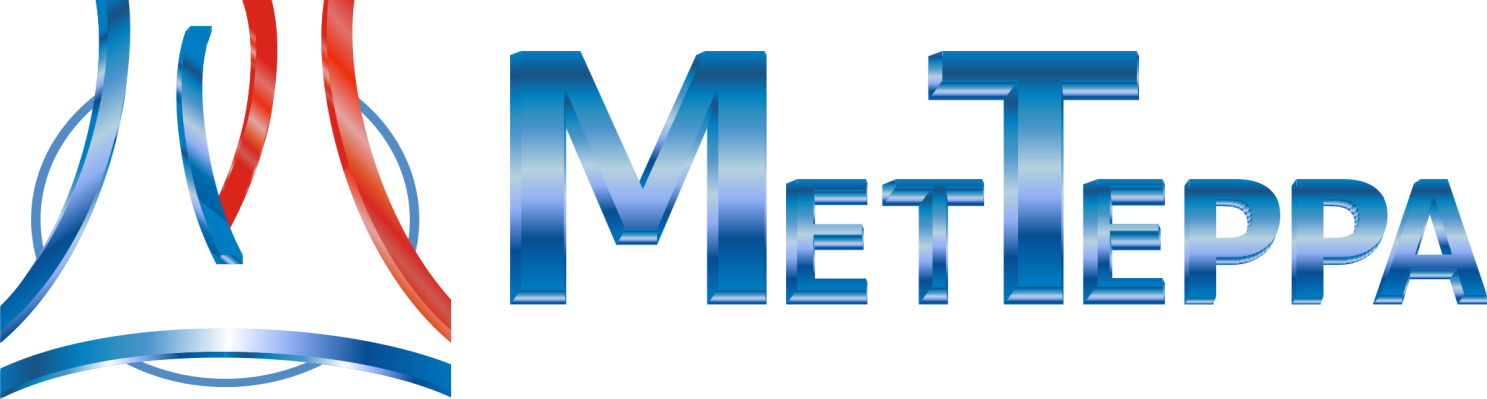 454038, Челябинская обл., г. Челябинск, Строительная ул., д.3, оф.1. Почтовый адрес: 454038, г. Челябинск, Строительная ул., дом 3 ЛИТЕРА А, оф.6. ИНН 7448148877, КПП 746001001. Т/ф. (351) 245-34-14. E-mail: info@metterra.ru Сайт: www.metterra.ruОпросный лист на градирнюУважаемые клиенты! Для подбора градирни, заполните опросный лист известной Вам информацией.  Жирным выделены обязательные поля1Название организации Заказчика, контакты, контактное лицо2Местоположение градирни (город, регион)3Тип градирни: Открытая или Закрытая4Охлаждаемое оборудование (по возможности, марка, модель)5Тип теплоносителя (вода или антифриз)6Расход воды на оборудовании, м3/час7Тепловой поток на градирню, кВт (Мкал/ч)8Температура воды на входе в оборудование, °С9Температура воды на выходе с оборудования, °С10Температура воздуха по сухому термометру, °С11Относительная влажность воздуха, %12Температура по влажному термометру, °С13Режим работы оборудования14Требуется ли шкаф АСУ (с частотным преобраз.)15Прочее